Woodlands C. of E. Primary School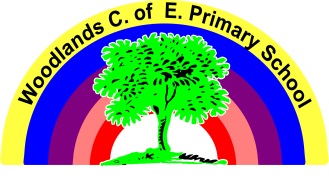 www.woodlandsprimary.org.uk      T: 01274 678385KS2 Carol ServiceThis year we are holding the KS2 carol service in school. The service will start at 9.15am in the school hall on Friday 16th December. Due to the size of the school hall and Health and safety guidance, there is a limit of 2 seats per family.Final Celebration Assembly this termDue to the KS2 carol service we shall be moving the Celebration assembly from the Friday to Thursday 15th December at 9am. Y3/4 Ukulele performanceThursday 15th December at 11.30am, Y3/4 shall be doing a short performance for parents of their Ukulele playing.  We have to hold the performance at this time due to the Ukulele teacher’s allocated time at Woodlands. Christmas Enterprise weekThis week in school is Christmas Enterprise week. On Thursday 15th December from 2pm, doors open and parents, family members and carers are invited to come and purchase the fabulous goods that the children will have made in school. Don’t forget to bring plenty of change and a bag to carry everything home in!Christmas HolidaysSchool closes at 3.05pm on Friday 16th December for the Christmas holidays. School reopens on Tuesday 3rd January at 8.45am, with Breakfast club open from 7.45am.Christmas Jumper DayFriday 16th December is Christmas jumper day in aid of ‘Save the Children’. Please send in a donation suggested amount is £1. No need to spend extra money if you don’t already have a Christmas jumper, non-uniform will be fine.Reception & Key Stage 1 Nativity photographSarah Fearne has taken a professional photograph of this year’s nativity play and we have sent this to the Telegraph and Argus newspaper. Keep a look out as it may appear in their ‘Shining Stars’ supplement sometime over the Christmas period. (See photograph below).School GroundsWe hope to have the school grounds and access back to normal after the Christmas break. Thank you for your co-operation.Community Christmas TreeIf you haven’t already walked past the beautiful Community Christmas tree at the top of Mill Carr Hill Road, please go take a look, the children have made decorations and the Oakenshaw residents association have organised the tree and the lights. Sickness bugPlease ensure that you keep your child off school for 48hours following sickness or diarrhea. This guidance is from the Health council and will help us to eliminate the bug more effectively.Appointments When making appointments for doctors, dentist, opticians or hospital, please try to make them outside of school hours, this helps the children with continuity of learning and doesn’t disrupt lessons and progress. Thank you.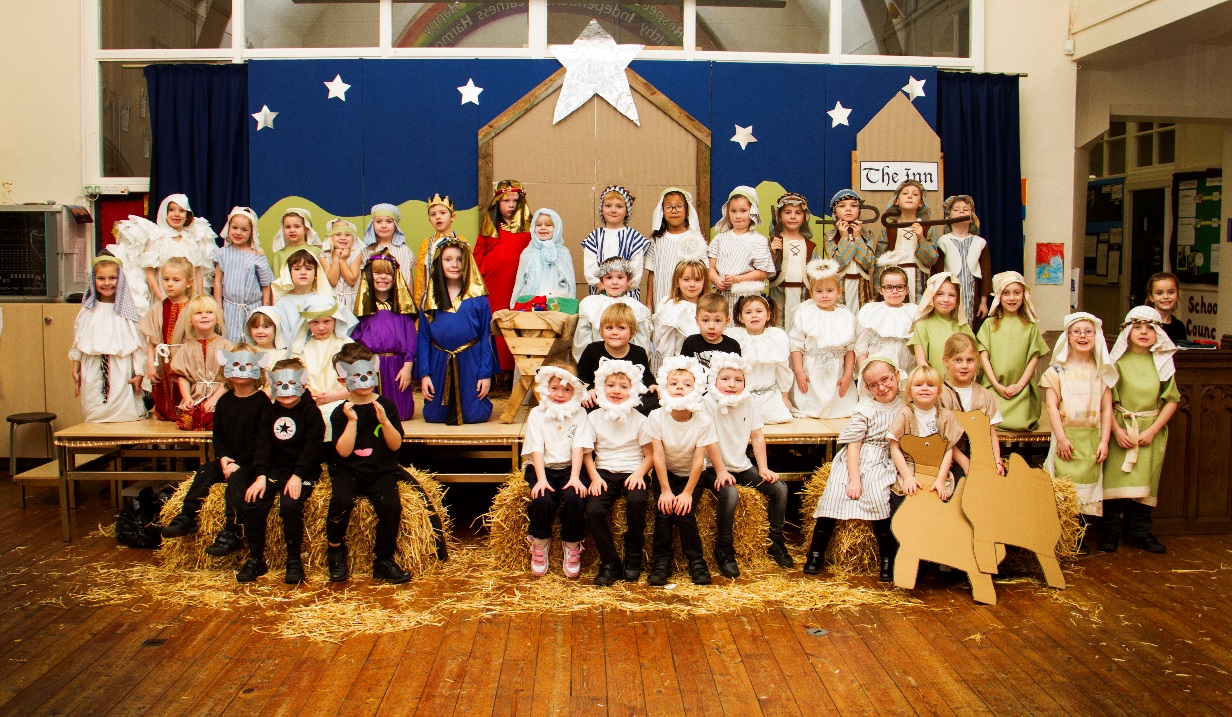 13.12.16 Newsletter